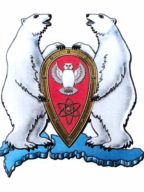 Городской округ Архангельской области «Новая Земля»СОВЕТ ДЕПУТАТОВМУНИЦИПАЛЬНОГО ОБРАЗОВАНИЯГОРОДСКОЙ ОКРУГ «НОВАЯ ЗЕМЛЯ»пятого созыва(двадцать вторая сессия)Р Е Ш Е Н И Еот 24 ноября 2020 г. № 156/06-01О порядке принятия решений о применении к депутату Совета депутатов муниципального образования городской округ «Новая Земля», Главе муниципального образования городской округ «Новая Земля» мер ответственности, предусмотренных частью 7.3-1 статьи 40 Федерального закона «Об общих принципах организации местного самоуправления в Российской Федерации»В соответствии Федеральным законом от 06.10.2003 № 131-ФЗ «Об общих принципах организации местного самоуправления в Российской Федерации», областным законом от 26.11.2008 № 626-31-ОЗ «О противодействии коррупции в Архангельской области», пунктом 6.3 статьи 28 и пунктом 10 статьи 30 Устава городского округа Архангельской области «Новая Земля» от 20.04.2012 № 02 (с последующими изменениями), Совет депутатов муниципального образования городской округ «Новая Земля» р е ш и л:1. Утвердить прилагаемый Порядок принятия решений о применении к депутату Совета депутатов муниципального образования городской округ «Новая Земля», Главе муниципального образования городской округ «Новая Земля» мер ответственности, предусмотренных частью 7.3-1 статьи 40 Федерального закона «Об общих принципах организации местного самоуправления в Российской Федерации».2.  Настоящее решение подлежит опубликованию в газете «Новоземельские вести», размещению на официальном сайте городского округа «Новая Земля» в информационно-телекоммуникационной сети «Интернет».3. Настоящее Решение вступает в силу со дня его официального опубликования. Председатель Совета депутатов муниципального образования городской округ «Новая Земля»                                                      А.Н. Симовин    Приложениек решению Совета депутатов МО ГО  «Новая Земля» от 24.11.2020 № 156/06-01Порядок принятия решений о применении к депутату Совета депутатов муниципального образования городской округ «Новая Земля», Главе муниципального образования городской округ «Новая Земля» мер ответственности, предусмотренных частью 7.3-1 статьи 40 Федерального закона «Об общих принципах организации местного самоуправления в Российской Федерации»Общие положения1.1.	Настоящий Порядок определяет процедуру принятия Советом депутатов муниципального образования городской округ «Новая Земля» (далее – Совет депутатов) решений о применении к депутату Совета депутатов муниципального образования городской округ «Новая Земля», Главе муниципального образования городской округ «Новая Земля» (далее - выборное лицо) мер ответственности, предусмотренных частью 7.3-1 статьи 40 Федерального закона «Об общих принципах организации местного самоуправления в Российской Федерации» (далее - меры ответственности).1.2.	Основанием для рассмотрения вопроса о применении к выборному лицу меры ответственности является поступление в Совет депутатов муниципального образования городской округ «Новая Земля» заявления органа государственной власти Архангельской области по профилактике коррупционных и иных правонарушений, определенного указом Губернатора Архангельской области (далее - уполномоченный орган), предусмотренного абзацем первым пункта 36.1 приложения № 2 к областному закону от 26.11.2008 № 626-31-03 «О противодействии коррупции в Архангельской области», в связи с выявлением фактов недостоверности или неполноты представленных выборным лицом сведений о доходах, если искажение этих сведений является несущественным.1.3.	Совет депутатов принимает решение о применении меры ответственности в отношении выборного лица (далее - решение) не позднее чем через 30 календарных дней со дня поступления в Совет депутатов заявления уполномоченного органа (далее - заявление). Если заявление поступило в Совет депутатов в период между заседаниями - не позднее чем через три месяца со дня поступления заявления.1.4.	При поступлении в Совет депутатов заявления Председатель Совета депутатов муниципального образования городской округ «Новая Земля» (далее – Председатель Совета депутатов) в течение трех рабочих дней со дня его регистрации:-	формирует комиссию по рассмотрению заявления (заявлений) уполномоченного органа (далее - комиссия) и направляет заявление в комиссию для предварительного рассмотрения;-	письменно уведомляет выборное лицо, в отношении которого поступило заявление, о содержании поступившего заявления, а также о дате его рассмотрения на заседании Совета депутатов.Формирование, состав и порядок деятельности комиссии2.1.	Комиссия формируется в составе не менее трех депутатов Совета депутатов муниципального образования городской округ «Новая Земля» (далее - депутаты), в том числе председатель комиссии и его заместитель.Персональный состав комиссии утверждается решением Совета депутатов.2.2. Председатель комиссии организует предварительное рассмотрение заявления (заявлений).2.3.	Заместитель председателя комиссии исполняет отдельные полномочия по поручению председателя комиссии, а также осуществляет полномочия председателя комиссии в его временного отсутствие (в том числе в связи с болезнью, отпуском, командировкой).2.4.	Депутаты, входящие в состав комиссии, имеют право:-	знакомиться с заявлением, иными материалами, подготовленными к заседанию комиссии;-	вносить предложения по вопросам, отнесенным к компетенции комиссии.2.5.	Депутаты, входящие в состав комиссии, обязаны соблюдать конфиденциальность в отношении информации ограниченного доступа, ставшей им известной в связи с участием в деятельности комиссии.2.6.	Организационное, документационное, правовое обеспечение деятельности комиссии осуществляется соответствующими специалистами аппарата Совета депутатов.2.7.	Основными задачами комиссии являются:-	предварительное рассмотрение заявления;-	принятие рекомендаций к Совету депутатов по рассмотрению вопроса о применении меры ответственности к выборному лицу.2.8.	Рекомендации комиссии к Совету депутатов могут содержать предложения об указании в решении:-	мотивированного обоснования, позволяющего считать искажения представленных сведений о доходах несущественными;-	обоснования применения избранной меры ответственности.2.9.	При подготовке комиссией рекомендаций мера ответственности, содержащаяся в заявлении, не подлежит изменению даже в случае несогласия депутатов, входящих в состав комиссии, с данной мерой ответственности.2.10.Основной формой работы комиссии является заседание. Заседание комиссии считается правомочным, если на нем присутствует более половины от общего числа депутатов, входящих в состав комиссии.2.11.По итогам заседания комиссии оформляется протокол, который подписывается председателем комиссии.2.12.Комиссия не позднее двух рабочих дней со дня своего заседания направляет Председателю Совета депутатов протокол заседания комиссии.3.	Порядок принятия решения о применении мер ответственности3.1.	Председатель Совета депутатов в течение одного рабочего дня со дня поступления протокола заседания комиссии вносит соответствующий проект решения.3.2.	Проект решения с учетом сроков, установленных подпунктом 1.4 пункта 1 настоящего Порядка, подлежит рассмотрению на ближайшем заседании Совета депутатов.3.3.	Рассмотрение проекта решения осуществляется на открытом заседании Совета депутатов.3.4.	Решение принимается отдельно в отношении каждого выборного лица.Сведения в отношении выборного лица указываются в решении с соблюдениемзаконодательства Российской Федерации о персональных данных и иной охраняемой законом тайне.3.5.	Выборное лицо, в отношении которого подготовлен проект решения, вправе выступить на заседании Совета депутатов с пояснениями по представленной в заявлении информации. По требованию выборного лица пояснения, изложенные в письменной форме, должны быть приобщены к протоколу заседания Совета депутатов.3.6.	Совет депутатов принимает решение с учетом рекомендаций комиссии.Решение считается принятым, если за него проголосовало более половины депутатов от установленного числа депутатов.3.7.	Принятое решение подписывается Председателем Совета депутатов.В случае принятия решения в отношении Председателя Совета депутатов решение подписывается заместителем Председателя Совета депутатов.3.8.	Председатель Совета депутатов в течение трех рабочих дней со дня принятия решения направляет в уполномоченный орган в письменной форме уведомление о результатах рассмотрения заявления, к которому прикладываются:-	выписка из протокола заседания Совета депутатов;-	копия принятого решения, за исключением случая, когда решение в соответствии с пунктом 2 статьи 25 Устава  городского округа Архангельской области «Новая Земля» считается отклоненным, как не набравшее необходимого количества голосов депутатов.3.9.	Заверенная копия решения в течение трех рабочих дней со дня принятия решения направляется выборному лицу, в отношении которого рассматривался вопрос о применении меры ответственности.3.10.Решение Совета депутатов подлежит размещению на официальном сайте городского округа «Новая Земля» в информационно-телекоммуникационной сети «Интернет».3.11.Выборное лицо вправе обжаловать решение о применении к нему мер ответственности в судебном порядке.